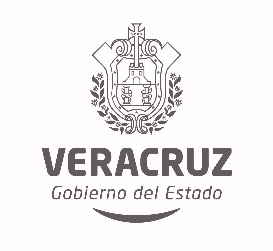 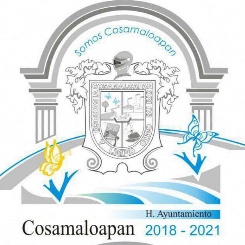 TMC/114/2020LIC. JUAN SANCHEZ CRUZTITULAR DE LA UNIDAD DE TRANSPARENCIAPor este medio y en cumplimiento del párrafo XIV de Obligaciones Comunes de la Ley número 875 de Transparencia y Acceso a la Información Pública para el Estado de Veracruz para Ayuntamientos, los Convocatorias a Concursos para ocupar Cargos Públicos, AL 30 DE JUNIO DE 2020.Le Informo lo siguiente:HASTA LA FECHA NO HAY VACANTES PARA OCUPAR CARGOS PUBLICOS, Y EN CONSECUENCIA NO SE HA EMITIDO CONCURSO ALGUNO.Sin otro asunto que agregar quedo a sus órdenes.ATENTAMENTE:COSAMALOAPAN DE CARPIO VERACRUZA 29 DE JULIO DE 2020